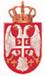 РЕПУБЛИКА СРБИЈА							НАРОДНА СКУПШТИНАОдбор за културу и информисање16 Број: 02-2053/2117. новембар 2021. годинеБ е о г р а дУ складу са чл. 10. и 11. Закона о електронским медијима („Службени гласник РС“, бр. 83/14 и 6/16 – др. закон) и чланом 60. Пословника Народне скупштине, Одбор за културу и информисање, на седници одржаној 17. новембра 2021. године, донео је О Д Л У К Уо покретању поступка за предлагање кандидата за избор члана Савета Регулаторног тела за електронске медије1. Покреће се поступак за предлагање кандидата за избор члана Савета Регулаторног тела за електронске медије (у даљем тексту: Савет Регулатора).2. Одбор за културу и информисање (у даљем тексту: Одбор) утврђује да право на предлагање кандидата за члана Савета Регулатора имају универзитети акредитовани у Републици Србији, заједничким договором.3. За члана Савета Регулатора може бити изабрано лице које испуњава услове за избор, прописане чланом 7. Закона о електронским медијима (у даљем тексту: Закон).	4. Председник Одбора, о покренутом поступку за избор члана Савета Регулатора, обавештава председника Народне скупштине и генералног секретара Народне скупштине.	5. Јавни позив за предлагање кандидата за избор члана Савета Регулаторног тела за електронске медије се објављује у „Службеном гласнику Републике Србије“, дневном листу „Политика“ и на интернет страници Народне скупштине. 	6. Након спроведеног поступка за утврђивање листе кандидата и листе организација за избор члана Савета Регулатора, избор члана Савета Регулатора, ставља се на дневни ред првог наредног заседања Народне скупштине.	7. Ова одлука ступа на снагу даном доношења.								                   ПРЕДСЕДНИК							  	                    Сандра Божић, с.р.О б р а з л о ж е њ е	Правни основ за доношење ове oдлуке садржан је у одредбама чл. 10. и 11. Закона.	Чланом  9. став 1. тачка 3)  Закона, прописано је да овлашћење и дужност да предложе члана Савета Регулатора имају универзитети акредитовани у Републици Србији.Члану Савета Регулатора, Горану Петровићу, који је изабран Одлуком Народне скупштине 27. децембра 2016. године, мандат истиче 31. марта 2022. године, сагласно члану 15. став 1. тачка 1) Закона.Одбор за културу и информисање (у даљем тексту: Одбор) објавио је Јавни позив за предлагање кандидата за избор члана Савета Регулаторног тела за електронске медије, 27. октобра 2021. године у „Службеном гласнику Републике Србије“, односно 28. октобра 2021. године у дневном листу „Политика“ и на интернет страници Народне скупштине. Рок за предлагање кандидата истекао је 12. новембра 2021. године. Имајући у виду чињеницу да ниједна организација која улази у круг организација које заједно чине јединственог овлашћеног предлагача из члана 9. став 1. тачка 3) Закона, није доставила образложени предлог два кандидата за члана Савета Регулатора, Одбор је одлучио да поново покрене поступак за предлагање кандидата за избор члана Савета Регулаторног тела за електронске медије, који се бира на предлог универзитета акредитованих у Републици Србији.Чланом 10. Закона прописано је да надлежна служба Народне скупштине објављује јавни позив најкасније шест месеци пре престанка мандата члана Савета Регулатора.   Одредбама чл. 10. и 11. Закона, прописано је да поступак предлагања члана за избор Савета Регулатора, спроводе надлежна служба Народне скупштине и надлежни одбор Народне скупштине.	На основу свега наведеног, потребно је да Одбор донесе Одлуку о покретању поступка за предлагање кандидата за избор члана Савета Регулаторног тела за електронске медије.